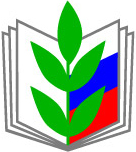  Договоритесь, что иностранный сотрудник сдаст тест на коронавирус после оформления на работуПочему нельзя договариваться.           С 15 июля этого года все работодатели при приеме на работу иностранцев и лиц без гражданства обязаны проверять у них до заключения трудового договора документы, которые подтверждают отрицательный тест на коронавирус. Сдать анализ иностранец должен минимум за три календарных дня до въезда в нашу страну, постановление главного санитарного врача от 07.07.2020 № 18. Если результатов тестирования у сотрудника нет, то сдать анализ он должен на территории России. Сделать это необходимо в течение трех рабочих дней с даты прибытия в страну.Пока иностранец не получит результаты теста на коронавирус, работодатель не вправе принимать его на работу. Ведь если тест на COVID-19 окажется положительным, то иностранному гражданину могут аннулировать патент или разрешение на работу. В этой ситуации иностранец лишится права работать на территории нашей страны, а значит, привлекать его к работе незаконно. Если же в организации будет трудиться иностранец без патента или разрешения на работу, то организацию оштрафуют на сумму до 1 млн руб., ст. 18.15 КоАП.Что делать, если уже договорились. Если до оформления иностранца на работу он не предоставил вам результаты теста на COVID-19, а пообещал сделать это позже, то незамедлительно отправляйте его на тестирование.Хорошо, если тест будет отрицательным, а вот если он окажется положительным и патент или разрешение на работу аннулируют, то сотрудника придется уволить по пункту 2 части 1 статьи 327.6 ТК. До расторжения трудового договора сотрудника отстраните от работы. Если этого не сделать, вашу организацию могут оштрафовать.Учтите, что после увольнения иностранного работника вы должны уведомить об этом территориальный орган МВД в течение трех рабочих дней. Срок отсчитывайте со следующего дня после того, как расторгли с иностранцем трудовой договор, абз. 1 п. 8 ст. 13 Закона от 25.07.2002 № 115-ФЗ.Можно ли допустить до работы сотрудника, который вернулся из отпуска без теста на COVID-19.    Вы должны допустить сотрудника до работы после отпуска, даже если знаете, что он отдыхал за границей, но результаты теста на коронавирус вам не предоставил. У работодателей появилась обязанность лишь информировать работников, которые выезжают за границу, что после возвращения в страну нужно сдать тест на коронавирус. У сотрудника есть три календарных дня с даты въезда в Россию, чтобы сдать тест на коронавирус, п. 3.1 постановления главного санитарного врача от 07.07.2020 № 18. При этом не допускать до работы тех, кто был за границей, но тест не сдал, работодатели не имеют права. Это возможно, только если у сотрудника признаки коронавируса. … что приказ на отпуск и выплаты оформите, когда сотрудник вернется на работуПочему нельзя договариваться. Когда сотрудник просит отпуск со следующего дня, вы не успеете оформить приказ на отпуск и выплатить отпускные. Да, можете договориться, что приказ он подпишет позже, но выплаты за отпуск организация обязана перечислить сотруднику минимум за три дня до отпуска, ч. 9 ст. 136 ТК.Если организация не заплатит сотруднику отпускные вовремя, ее оштрафуют на сумму до 50 000 руб., ч. 6 ст. 5.27 КоАП. Также за каждый день просрочки выплаты отпускных организации придется заплатить сотруднику денежную компенсацию, ст. 236 ТК.Приказ на отпуск сотрудника готовьте заранее, чтобы бухгалтерия успела выплатить отпускные минимум за три дня до начала отдыха.Кроме того, заполнять табель учета рабочего времени и указывать в нем, в какие числа сотрудник будет в отпуске, нужно на основании приказа. Если же приказа нет, то в табеле можете указать недостоверные сведения. За это инспектор ГИТ также оштрафует организацию на 50 000 руб., ч. 1 ст. 5.27 КоАП.
 Что делать, если уже договорились. Если уже успели согласовать сотруднику отпуск и он ушел отдыхать, а приказ все еще не готов, срочно его издайте. После того как приказ подпишет директор, передайте документ в бухгалтерию и попросите в этот же день перечислить отпускные работнику. Не забудьте, что, помимо отпускных, сотруднику придется заплатить и компенсацию за задержку выплаты.После этого отразите в табеле учета рабочего времени отпуск работника в соответствии с датами, которые указаны в приказе. Если уже успели закрыть табель, то вам придется внести в него правки. Для этого аккуратно зачеркните в нем неправильные коды и рядом подпишите верные. Около исправлений на свободной части табеля сделайте удостоверяющую запись. В ней укажите, по какой причине вносите исправления, а после запись в табеле должны заверить лица, которые его подписывали. Для этого они должны указать свои Ф. И. О., дату исправлений и поставить подпись. Другой способ внести исправления в табель — составить корректирующий табель, в нем заново заполнить все строки и графы и сделать пометку, что он корректирующий.… что сотрудник с температурой придет на работу, чтобы не оформлять больничный.Почему нельзя договариваться. Работодатели обязаны измерять температуру всем сотрудникам до начала рабочего дня, а потом не реже чем каждые четыре часа, письмо Роспотребнадзора от 21.04.2020 № 02/7500-2020-24.Продолжение следует …